ALT-POP BREAKOUT MAUDE LATOUR RETURNS WITH NEW SINGLE & VIDEO “TOO SLOW” LISTEN HERE | WATCH HEREFALL TOUR WITH FLETCHER ON SALE NOW DEBUT ALBUM COMING THIS SUMMER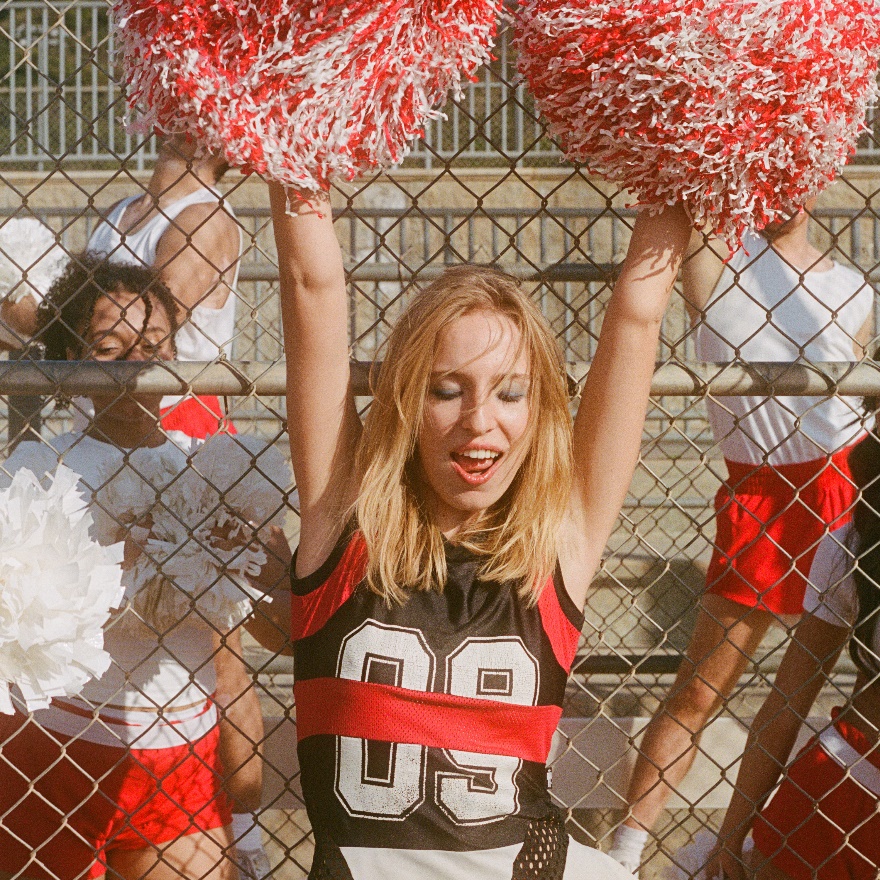 “plush indie pop”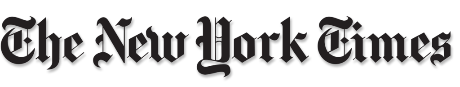 “Lorde-like vocals”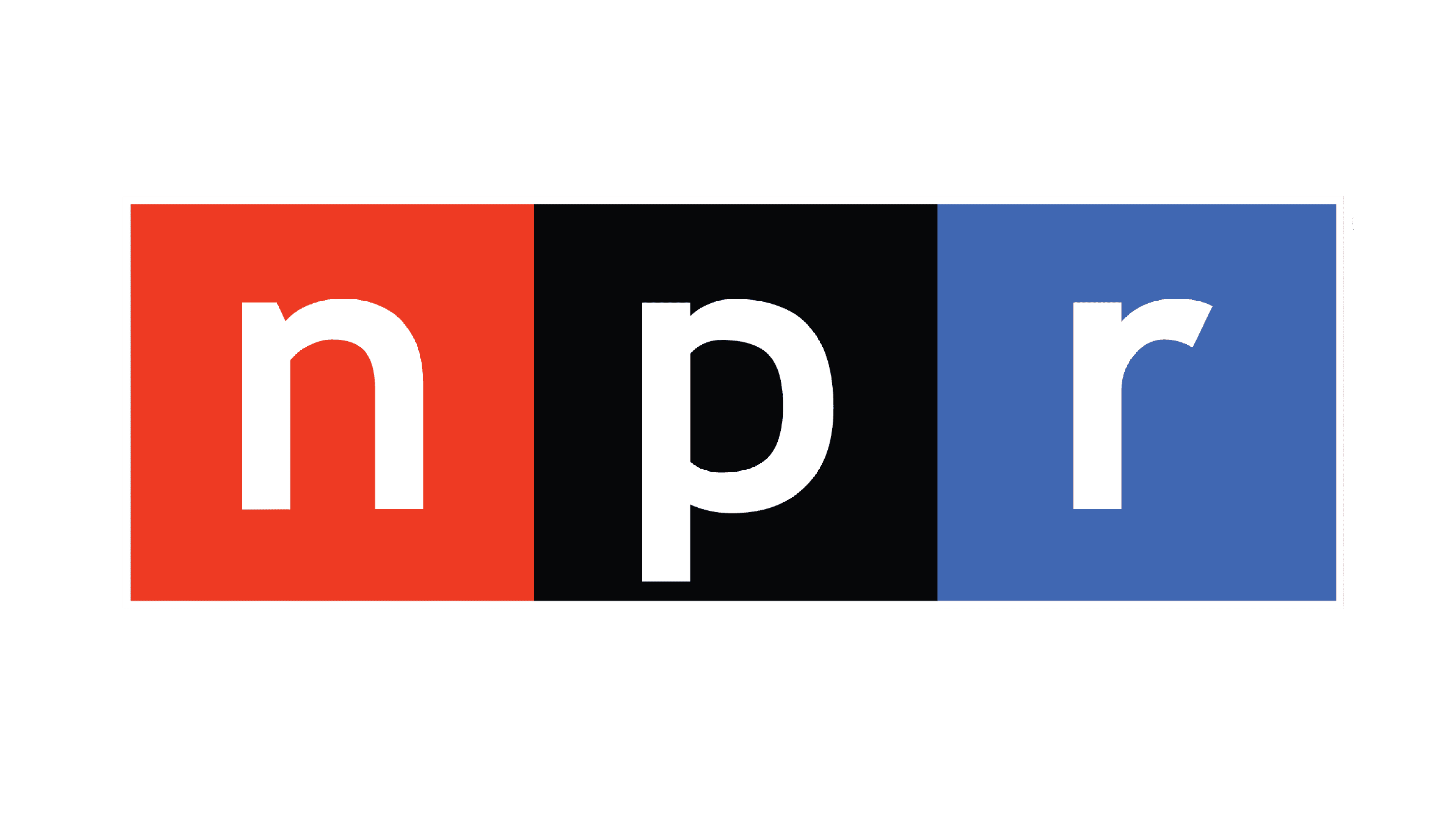 “pop-perfect sound”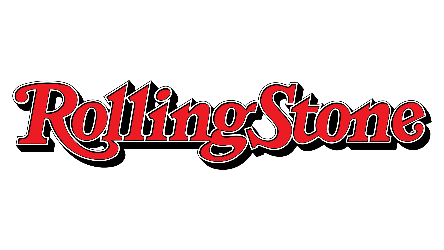 “Maude Latour is quickly becoming the indie-pop girl to know.”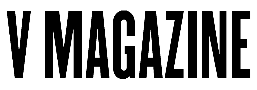 March 29, 2024 (Los Angeles, CA) – Heralded by Billboard as “a pop music prodigy who’s long overdue for a mainstream breakthrough,” rising alt-pop star Maude Latour ignites her next chapter with new single “Too Slow” today via Warner Records. The euphoric anthem – which she crafted alongside Grammy-nominated producer Zhone (Troye Sivan) – offers the first taste of her highly-anticipated debut album arriving this summer. Listen HERE and watch the accompanying video HERE, which features professional NFL cheerleaders!About the single, Maude says, "'Too Slow' is an invitation into my next era. This song is a tribute to the many evenings spent getting ready to go nowhere with my friends— that energetic promise of the night when you are alongside your people and anything could happen. This song is just the start of the wild ride that is ML1."Maude has firmly cemented her status as a leading artist-to-watch in 2024. With her new single “Too Slow,” the 24 year-old doubles down on her formula of combining studio experimentation with undeniable cosmic-pop hooks and thoughtful lyrics, inviting her audience to come along for the ride, eyes and mind wide open, and stereo turned up as far as it can go. It follows her viral lockdown-era hit “One More Weekend” plus four infectious EPs, which have won over critics from The New York Times to NPR, and earned performances at Lollapalooza, Governors Ball, Austin City Limits, and many more.  Next up, Maude will join Fletcher on her Fall 2024 tour, making stops at iconic venues across the country, including Radio City Music Hall in her hometown New York City and the Greek Theatre in Los Angeles. See a full list of dates below, and tickets are available now at www.maudelatour.com.UPCOMING TOUR DATES:June 27			Milwaukee, WI		SummerfestSeptember 12		Minneapolis, MN	The Fillmore*September 14		Chicago, IL		Byline Bank Aragon Ballroom*September 15		Detroit, MI		The Fillmore*September 17		Philadelphia, PA	The Fillmore*September 18		Washington, DC		The Anthem*September 19		Boston, MA		Roadrunner*September 21		New York, NY		Radio City Music Hall*September 27 		Nashville, TN		Marathon Music Works*September 29		Atlanta, GA		Coca-Cola Roxy*October 2		Houston, TX		Bayou Music Center*October 3		Dallas, TX		South Side Ballroom*October 6		Phoenix, AZ		Arizona Financial Theatre*October 7		San Diego, CA		SOMA*October 9		Los Angeles, CA		Greek Theatre** with Fletcher###FOLLOW MAUDE LATOUR:TikTok | Instagram | Twitter | Facebook | YouTube | Press MaterialsFor more information, please contact:Patrice Compere | Warner RecordsPatrice.Compere@warnerrecords.com 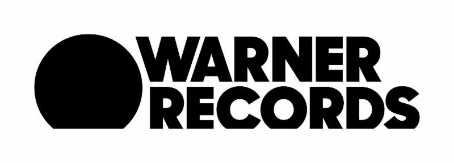 